IMPLEMENTASI MANAJEMEN BERBASIS SEKOLAH DI SMPN 1 ANGATA KEC. ANGATA KAB. KONAWE SELATAN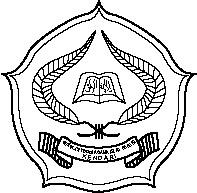 Skripsi Diajukan Untuk Memenuhi Salah Satu Syarat Mencapai Gelar Sarjana Pendidikan Islam Pada Program Studi Pendidikan Agama IslamOleh NURHAYATINim. 07 010101 439SEKOLAH TINGGI AGAMA ISLAM NEGERISULTAN QAIMUDDIN KENDARI2012PERNYATAAN KEASLIAN SKRIPSIDengan penuh kesadaran, penulis yang bertanda tangan di bawah ini, menyatakan bahwa skripsi ini benar-benar adalah hasil karya penulis sendiri, dan jika di kemudian hari terbukti bahwa ia merupakan duplikat, tiruan, plagiat, dibuatkan atau dibantu oleh orang lain secara keseluruhan atau sebagian, maka skripsi dan gelar yang diperoleh karenanya, batal demi hukum.							Kendari, 29 Oktober 2012Penulis,NURHAYATINIM. 07 010101 439KEMENTERIAN AGAMA SEKOLAH TINGGI AGAMA ISLAM NEGERI (STAIN)JURUSAN TARBIYAH Jl. Sultar Qaimuddin No. 17 Kendari Telp. (0401) 393710 - 393711PERSETUJUAN PEMBIMBINGPembimbing penulisan skripsi saudara Nurhayati Nim. 07 010101 439, mahasiswa Program Studi Pendidikan Agama Islam Jurusan Tarbiyah Sekolah Tinggi Agama Islam Negeri (STAIN) Sultan Qaimuddin Kendari, setelah dengan seksama meneliti dan mengoreksi skripsi yang bersangkutan dengan judul “Implementasi Manajemen Berbasis Sekolah Di SMPN 1 Angata Kec. Angata Kab. Konawe Selatan” memandang bahwa skripsi tersebut telah memenuhi syarat-syarat ilmiah dan dapat disetujui untuk diajukan ke sidang munaqasyah.Kendari, 29 Oktober 2012Disetujui Oleh : Pembimbing I 					Pembimbing IIDrs. H. Herman, M.Pd.I 			Jumarddin Lafua, S.Si, M.SiNIP.196406051994031002			Nip. 198107102005011004KATA PENGANTAR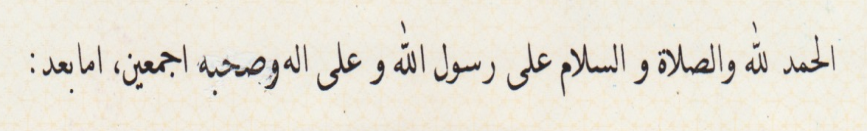 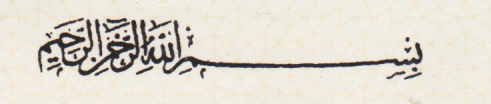 Puji syukur kehadirat Allah SWT  atas segala rahmat dan inayah-Nya yang  telah dicurahkan, sehingga penulisan skripsi ini  dapat selesai tanpa mengalami banyak hambatan. Selanjutnya, shalawat dan salam penulis sampaikan kepada Rasulullah SAW,  keluarga dan para sahabatnya hingga akhir zaman.Selama penulis mengikuti pendidikan di perguruan tinggi banyak pihak yang telah berjasa dan berkontribusi dalam bentuk bantuan moril maupun materil. Karena itu, penulis secara khusus menyampaikan terimakasih kepada keluarga besarku spesial kepada suamiku tercinta yang selalu setia mendampingi penulis selama menempuh studi di perguruan tinggi. Demikian pula, penulis menyampaikan terima kasih dan penghargaan yang tinggi ditujukan kepada:Dr. H. Nur Alim, M.Pd. selaku Ketua STAIN Kendari, yang telah memberikan arahan dan pembinaan guna keberhasilan studi penulis.Dra. Hj. St. Kuraedah, M.Ag. selaku Ketua Jurusan Tarbiyah,  yang telah membina, mengarahkan semua proses pendidikan penulis di STAIN Kendari.Aliwar S.Ag., M. Pd.  selaku Ketua Prodi PAI yang telah membantu mengarahkan dalam perumusan judul penelitian ini.Kedua Pembimbing saya yang telah membantu mengarahkan dan membimbing saya dalam penulisan skripsi ini, dalam hal ini Drs. H. Herman, M.Pd.I  dan Jumarddin Lafua, S.Si, M.SiPara Dosen yang telah mencurahkan perhatian, pengetahuan dan ilmu kepada penulis selama melakukan studiRaehang, S.Ag., M.Pd.I selaku Kepala Perpustakaan STAIN Kendari yang telah  menyediakan fasilitas untuk studi kepustakaan bagi mahasiswa.Seluruh  rekan-rekan dan keluarga tercinta yang telah memberikan  motivasi sehingga penulis dapat menyelesaikan penulisan skipsi ini.Hanya dengan doa semoga mereka yang disebut di atas mendapat pahala dan keselamatan dari Allah SWT. Mudah-mudahan skripsi ini bermanfaat bagi semua pihak dalam menambah ilmu pengetahuan di bidang kependidikan.Wassalam,Kendari, 29 Oktober 2012Penulis, NURHAYATINIM. 07 010101 439ABSTRAKNURHAYATI, NIM. 07 010101 439. “Implementasi Manajemen Berbasis Sekolah Di SMPN 1 Angata Kec. Angata Kab. Konawe Selatan”, melalui bimbingan Drs. Herman, M.Pd.I  dan Jumarddin Lafua, S.Si, M.SiManajemen Berbasis Sekolah (MBS) merupakan sebuah paradigma baru pendidikan, yang memberikan otonomi luas pada tingkat sekolah dengan pelibatan masyarakat dalam kerangka kebijakan penyelenggaraan pendidikan di sekolah. Otonomi diberikan agar sekolah dapat leluasa mengelola sumber daya, dengan mengalokasikan sesuai dengan prioritas kebutuhan, dan agar sekolah lebih tanggap terhadap kebutuhan setempat. Masyarakat dituntut partisipasinya agar mereka lebih memahami pendidikan, membantu serta mengontrol pengelolaan pendidikan. Sedangkan kebijakan nasional yang menjadi prioritas pemerintah harus pula dilakukan oleh sekolah. Dalam konteks inilah, Penulis merasa tertarik untuk mengangkat judul ini ”Implementasi Manajemen Berbasis Sekolah di SMPN 1 Angata Kec. Angata Kab. Konawe Selatan”. Masalah yang dikemukakan adalah bagaimana tahapan-tahapan pelaksanaan manajemen berbasis sekolah, bagaimana pelaksanaan fungsi-fungsi manajemen berbasis sekolah, kendala-kendala apa yang dihadapi dalam pelaksanaan manajemen berbasis sekolah. Jenis penelitian ini adalah penelitian kualitatif dengan tekhnik analisis deskriptif. Penelitian kualitatif adalah prosedur penelitian yang mencoba membaca fenomena di lapangan dengan apa adanya. Artinya peneliti hanya mendeskripsikan temuan-temuan di lapangan sesuai apa yang terjadi dalam perspektif objek di lapangan. Pengumpulan data penelitian dilakukan dengan tekhnik observasi, wawancara, dan dokumentasi. Analisis data dilakukan dalam tiga tahapan analisis yaitu reduksi data, display data, dan verifikasi data. Pengecekan keabsahan data dilakukan melalui tekhnik trianggulasi yaitu trianggulasi tekhnik, trianggulasi sumber dan trianggulasi waktu. Berdasarkan hasil dan temuan penelitian, terungkap bahwa pelaksanaan manajemen berbasis sekolah di SMPN 1 Angata dilaksanakan melalui tahapan-tahapan yang dimulai dengan melakukan sosialisasi, merumuskan visi misi sekolah, menyusun rencana dan program peningkatan mutu, melaksanakan rencana peningkatan mutu, melakukan monitoring dan evaluasi, dan merumuskan sasaran mutu baru. Adapun fungsi-fungsi manajemen yang dilaksanakan meliputi: pengelolaan proses belajar mengajar, pengelolaan ketenagaan, pengelolaan fasilitas, pengelolaan kurikulum, pengelolaan keuangan, manajemen kesiswaan, dan membangun hubungan harmonis dengan masyarakat. Selanjutnya kendala-kendala yang dihadapi SMPN 1 Angata dalam melaksanakan MBS adalah sosialisasi manajemen berbasis sekolah yang tidak tuntas, kebingungan pihak-pihak terkait atas peran dan tanggung jawab baru yang dibebankan, serta kesulitan dalam melakukan koordinasi. Dalam upaya mengatasi kendala tersebut, pihak sekolah melakukan berbagai upaya seperti mengoptimalkan sosialisasi manajemen berbasis sekolah kepada guru, wali murid, dan masyarakat setempat, mengusulkan penambahan guru, dan melakukan pendekatan persuasif dengan masyarakat setempat.DAFTAR ISIHALAMAN JUDUL 		iPERNYATAAN KEASLIAN SKRIPSI		iiPERSETUJUAN PEMBIMBING 		iiiKATA PENGANTAR 		ivABSTRAK 		viDAFTAR ISI 		viiBAB I PENDAHULUAN Latar Belakang 		1Batasan dan Rumusan Masalah  		4Tujuan Penelitian 		5Manfaat Penelitian 		6Definisi Operasional 		7BAB II KAJIAN PUSTAKA Deskripsi Manajemen Berbasis Sekolah 		8Proses Pelaksanaan Manajemen Berbasis Sekolah 		15Fungsi-Fungsi yang didesentralisasikan dalam Manajemen Berbasis Sekolah 		17Bidang Tekhnis Edukatif 		18Bidang Ketenagaan 		21Bidang Keuangan 		22Bidang Sarana dan Prasarana		23Bidang Kesiswaan 		24Hasil Penelitian yang Relevan 		25BAB III METODE PENELITIAN Jenis Penelitian 		27Lokasi dan Waktu Penelitian 		27Jenis dan Sumber Data 		28Metode Pengumpulan Data 		28Tekhnik Analisis Data 		29Pengecekan Keabsahan Data 		30BAB IV Hasil Dan Pembahasan PenelitianProfil SMPN 1 Angata 		32Tahap-Tahap Pelaksanaan Manajemen Berbasis Sekolah Di SMPN 1 Angata 		37Pelaksanaan Fungsi Manajemen Berbasis Sekolah Di SMPN 1 Angata 		46Kendala-Kendala Yang Dihadapi Guru Dalam Pelaksanaan ManajemenBerbasis Sekolah Di SMPN 1 Angata 		62BAB V PENUTUPKesimpulan 		68Saran 		69DAFTAR  PUSTAKALAMPIRAN-LAMPIRAN